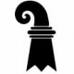 Justiz– und Sicherheitsdepartement des Kantons Basel-StadtHandelsregisteramtHandelsregisteranmeldung für Kollektiv- und KommanditgesellschaftenAuflösung einer Kollektiv- oder Kommanditgesellschaft und Fortführung als Einzelunternehmen (Art. 579 OR)Firmenbezeichnung und -nummer (z.B. CHE-123.456.789) gemäss HandelsregisterAuflösung der Gesellschaft und Fortführung als EinzelunternehmenDie Gesellschaft hat sich infolge Ausscheidens der folgenden Gesellschafter aufgelöst:Der bzw. die folgende Gesellschafter/in führt das Geschäft im Sinne von Art. 579 OR als Inhaber/in eines Einzelunternehmens mit Einzelunterschrift fort:Neue Firmenbezeichnung (zwingend)Bitte beachten: Die Firmenbezeichnung muss den aktuellen amtlichen Familiennamen des Inhabers bzw. der Inhaberin enthalten. Zusätze wie Vornamen, Umschreibung der Geschäftstätigkeit oder Fantasiebezeichnungen etc. sind zulässig, sofern sie nicht täuschend sind (insbesondere in Bezug auf den Zweck).Neuer Sitz und/oder neue Firmenadresse (Strasse, Hausnummer, Postleitzahl, Ort)Bitte beachten: Postfach und fiktive Adresse mit Postumleitung sind unzulässig!Geschäftsräumlichkeiten an der neuen FirmenadresseVerfügt die Firma an der neuen Adresse über Räumlichkeiten, wo ihr Briefsendungen in einen eigenen Briefkasten zugestellt und dem Inhaber oder seinen Mitarbeitern gegen Empfangsbestätigung persönlich übergeben werden können?[   ] Ja                 [   ] Nein (= c/o-Adresse)Wenn Nein: Wer ist der Domizilgeber, der für die Firma an dieser Adresse Briefsendungen entgegennimmt?(Firma-)Unterschrift des Domizilgebers: …………………..………………………………………………… (oder separate Domizilannahmeerklärung beilegen)Neuer Zweck (kurze, allgemeinverständliche Umschreibung der Geschäftstätigkeit, z.B „Betrieb eines Coiffeursalons“)Neue Personalien des Inhabers bzw. der InhaberinNeue Personalien des Inhabers bzw. der InhaberinNeue Personalien des Inhabers bzw. der InhaberinBisheriger FamiliennameBisheriger FamiliennameBisherige/r Vorname/n Familienname neuFamilienname neuVorname/n neuHeimatort bzw. - bei Ausländern – Staatsangehörigkeit neuHeimatort bzw. - bei Ausländern – Staatsangehörigkeit neuWohnort (politische Gemeinde) neuÄnderungen bei bereits eingetragenen Zeichnungsberechtigten (evtl. weitere Blätter anheften)Änderungen bei bereits eingetragenen Zeichnungsberechtigten (evtl. weitere Blätter anheften)Änderungen bei bereits eingetragenen Zeichnungsberechtigten (evtl. weitere Blätter anheften)Bisheriger FamiliennameBisheriger FamiliennameBisherige/r Vorname/n Familienname neuFamilienname neuVorname/n neuHeimatort bzw. - bei Ausländern – Staatsangehörigkeit neuHeimatort bzw. - bei Ausländern – Staatsangehörigkeit neuWohnort (politische Gemeinde) neu[  ] Die Zeichnungsberechtigung ist erloschen.Neue Zeichnungsberechtigung (zutreffendes Feld ankreuzen):
 Einzelunterschrift           Kollektivunterschrift zu zweien           Einzelprokura           Kollektivprokura zu zweien[  ] Die Zeichnungsberechtigung ist erloschen.Neue Zeichnungsberechtigung (zutreffendes Feld ankreuzen):
 Einzelunterschrift           Kollektivunterschrift zu zweien           Einzelprokura           Kollektivprokura zu zweien[  ] Die Zeichnungsberechtigung ist erloschen.Neue Zeichnungsberechtigung (zutreffendes Feld ankreuzen):
 Einzelunterschrift           Kollektivunterschrift zu zweien           Einzelprokura           Kollektivprokura zu zweienNeue Zeichnungsberechtigte (evtl. weitere Blätter anheften)Neue Zeichnungsberechtigte (evtl. weitere Blätter anheften)Neue Zeichnungsberechtigte (evtl. weitere Blätter anheften)FamiliennameFamiliennameVorname/nHeimatort (bei Ausländern Staatsangehörigkeit)Heimatort (bei Ausländern Staatsangehörigkeit)Wohnort (politische Gemeinde)Zeichnungsberechtigung (zutreffendes Feld ankreuzen):
 Einzelunterschrift           Kollektivunterschrift zu zweien           Einzelprokura           Kollektivprokura zu zweienZeichnungsberechtigung (zutreffendes Feld ankreuzen):
 Einzelunterschrift           Kollektivunterschrift zu zweien           Einzelprokura           Kollektivprokura zu zweienZeichnungsberechtigung (zutreffendes Feld ankreuzen):
 Einzelunterschrift           Kollektivunterschrift zu zweien           Einzelprokura           Kollektivprokura zu zweienBestellung von beglaubigten Handelsregisterauszügen zu je CHF 50 plus Porto (bitte Anzahl angeben):Bestellung von beglaubigten Handelsregisterauszügen zu je CHF 50 plus Porto (bitte Anzahl angeben):Bestellung von beglaubigten Handelsregisterauszügen zu je CHF 50 plus Porto (bitte Anzahl angeben):beglaubigte Handelsregisterauszüge nach Publikation im Schweizerischen Handelsamtsblatt (=Versand 3 Arbeitstage nach Geschäftserledigung/Tagesregistereintrag, dafür mit Rechtswirksamkeit aller Handelsregistereinträge)beglaubigte Handelsregisterauszüge vor Publikation im Schweizerischen Handelsamtsblatt (=Versand 1 Arbeitstag nach Geschäftserledigung/Tagesregistereintrag, dafür ohne Rechtswirksamkeit aller Handelsregistereinträge)beglaubigte Handelsregisterauszüge nach Publikation im Schweizerischen Handelsamtsblatt (=Versand 3 Arbeitstage nach Geschäftserledigung/Tagesregistereintrag, dafür mit Rechtswirksamkeit aller Handelsregistereinträge)beglaubigte Handelsregisterauszüge vor Publikation im Schweizerischen Handelsamtsblatt (=Versand 1 Arbeitstag nach Geschäftserledigung/Tagesregistereintrag, dafür ohne Rechtswirksamkeit aller Handelsregistereinträge)Liefer- und Gebührenadresse (sofern abweichend von Firmenadresse)Liefer- und Gebührenadresse (sofern abweichend von Firmenadresse)Liefer- und Gebührenadresse (sofern abweichend von Firmenadresse)Kontaktadresse (sofern abweichend von Firmenadresse) und Kontakttelefonnummer oder MailadresseKontaktadresse (sofern abweichend von Firmenadresse) und Kontakttelefonnummer oder MailadresseKontaktadresse (sofern abweichend von Firmenadresse) und Kontakttelefonnummer oder MailadressePersönliche Unterschriften aller bisherigen Gesellschafter/innen (evtl. weitere Blätter anheften):Persönliche Unterschriften aller bisherigen Gesellschafter/innen (evtl. weitere Blätter anheften):Vor- und Familienname: 	
Unterschrift:....................................................................................................................................................................................................................................13. Unterschriftenmuster aller neuen Zeichnungsberechtigen (evtl. weitere Blätter anheften)13. Unterschriftenmuster aller neuen Zeichnungsberechtigen (evtl. weitere Blätter anheften)Name: Unterschrift:........................................................................................................................................................Bitte beachten: Die Unterschriften der neuen Zeichnungsberechtigten sind bei einer beliebigen öffentlichen Urkundsperson oder am Schalter des Handelsregisteramtes beglaubigen zu lassen. Die Unterschriftenbeglaubigung sollte folgende Personenangaben enthalten: Familienname, ggf. Ledigname, alle Vornamen in der richtigen Reihenfolge, Geburtsdatum, Geschlecht und Heimatort bzw. - bei Ausländern - Staatsangehörigkeit. Enthält die Unterschriftenbeglaubigung nicht alle vorgenannten Personenangaben, dann muss zusätzlich eine - lesbare - Kopie eines/r gültigen Passes, Identitätskarte oder schweizerischen Ausländerausweises eingereicht werden. Im Ausland vorgenommene Beglaubigungen bedürfen je nach Land einer Apostille oder Superlegalisation.Bitte beachten: Die Unterschriften der neuen Zeichnungsberechtigten sind bei einer beliebigen öffentlichen Urkundsperson oder am Schalter des Handelsregisteramtes beglaubigen zu lassen. Die Unterschriftenbeglaubigung sollte folgende Personenangaben enthalten: Familienname, ggf. Ledigname, alle Vornamen in der richtigen Reihenfolge, Geburtsdatum, Geschlecht und Heimatort bzw. - bei Ausländern - Staatsangehörigkeit. Enthält die Unterschriftenbeglaubigung nicht alle vorgenannten Personenangaben, dann muss zusätzlich eine - lesbare - Kopie eines/r gültigen Passes, Identitätskarte oder schweizerischen Ausländerausweises eingereicht werden. Im Ausland vorgenommene Beglaubigungen bedürfen je nach Land einer Apostille oder Superlegalisation.